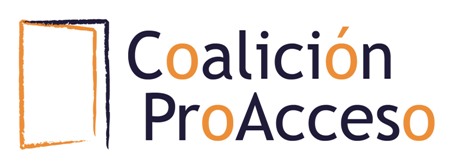 Vice Presidenta Soraya Sáenz de SantamaríaMinisterio de PresidenciaComplejo de la Moncloa. 28071 MADRIDAvenida Puerta de Hierro, 028001 - Madrid, EspañaExcma. Sra. Sáenz de Santamaría:Las organizaciones abajo firmantes queremos trasladarle, con motivo de su reciente nombramiento, nuestra disposición a colaborar e impulsar las políticas de Gobierno Abierto en España en línea con los compromisos asumidos con la Alianza para el Gobierno Abierto.La Alianza para el Gobierno Abierto (OGP – Open Government Partnership) es una iniciativa multilateral que busca que gobiernos sean más transparentes, rindan cuentas y mejoren la capacidad de respuesta hacia sus ciudadanos. Reconocemos los importantes avances que se han producido desde la adhesión de España a la OGP, como la adopción de la Ley 19/2013 de Transparencia y Buen Gobierno. Sin embargo, nos gustaría trasladarle nuestra preocupación ante dos retos concretos que consideramos deben ser abordados a corto plazo por este nuevo Gobierno. Crear un foro de diálogo permanente con la sociedad civil: En este momento el Gobierno se encuentra elaborando el tercer Plan de Acción de España y nos preocupa el retraso en la elaboración, así como la falta de comunicación e información sobre el mismo. De hecho, la Propia OGP ha expresado su preocupación sobre este retraso en su reciente Carta el pasado 14 de noviembre. Tanto la Declaración firmada por el Gobierno de España de adhesión a la OGP en 2011, como en los artículos de Gobernanza de la Alianza establecen que el Gobierno de España debe crear un foro (o identificar uno existente) en el cual apoyarse para compartir información sobre los avances, integrar un proceso participativo de seguimiento o de consulta durante la implementación, y en donde pueda participar la ciudadanía y estar efectivamente representados los distintos actores relevantes o afectados.Garantizar la presencia de un Ministro o Secretario de Estado del Gobierno en la próxima cumbre de la Alianza de París los días 7-9 de diciembre de 2016, en línea con el compromiso asumido por más de 32 países, incluyendo Reino Unido, Francia o Alemania, que ya han confirmado la asistencia jefes de Gobierno y Ministros. Tras la ausencia de representación del Gobierno de España en la pasada cumbre de la OGP de México en 2015, animamos a que el Gobierno manifieste su compromiso a través de la asistencia de un representante de alto nivel. Le trasladamos de nuevo nuestra disposición de colaborar con Gobierno español en estos esfuerzos y de reunirnos para tratar con mayor profundidad los retos y propuestas planteadas. Quedamos a la espera de su respuesta.Saludos cordiales,Access Info EuropeAssociació Ciutadania i Comunicació (ACICOM)Asociación Andaluza para la Defensa de los animales (ASANDA)Asociación Española de la Transparencia (ACREDITRA)Asociación de la Prensa de Madrid (APM)Asociación de Usuarios de la Comunicación (AUC)Asociación para la Comunicación e Información Medioambiental (ACIMA)Asociación Pro Derechos Humanos de España (APDHE)Coordinadora ONGD-EspañaFundación CibervoluntariosFundación CivioFundación Cultura de PazHispalinuxOpenkratioPlataforma en Defensa de la Libertad de Información (PDLI)Firmantes a título individual:Dr. Antonio Rubio Campaña, Director Máster en Periodismo de EL MUNDO/San Pablo CEUDra. Laura Tejedor Fuentes, Profesora periodismo de datos y transparencia, Universidad Complutense de Madrid.Dr. Manuel Sánchez de Diego, Profesor de Derecho de la Información de la Universidad Complutense de Madrid.Simona Levi de X-net